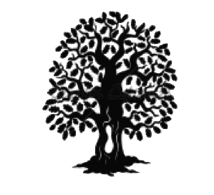 Take Home Tuesday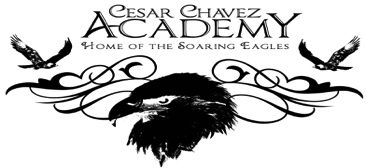 	Parent Weekly BulletinOctober 24th to October 28th         Green Oaks Academy  Dear Parents and Families,As a reminder, scooters are no longer allowed on campus, and bikes must be locked up or stored in the bike racks in the area by the portables. It is highly encouraged that you have your child lock up his or her bike. Theft, damage, or lost scooters or bikes will not be investigated. The responsiblity for securing the bike is on you and your child. We will continue to call home to remind all parents so they are aware of our new policy.Family Math Night is coming next week on Thursday November 3rd. Please see the attached flyer to learn about the food prizes and contests that will be offered throughout the evening. Remember, no school this Friday October 28th for students! Teachers will be on at professional development learning how to become even better teachers. Our office will remain open until 3:30PM if you have any questions, or need assisstance!Thank you for your support, and have a wonderful 3 day weekend!—Sincerely, Principal Bui 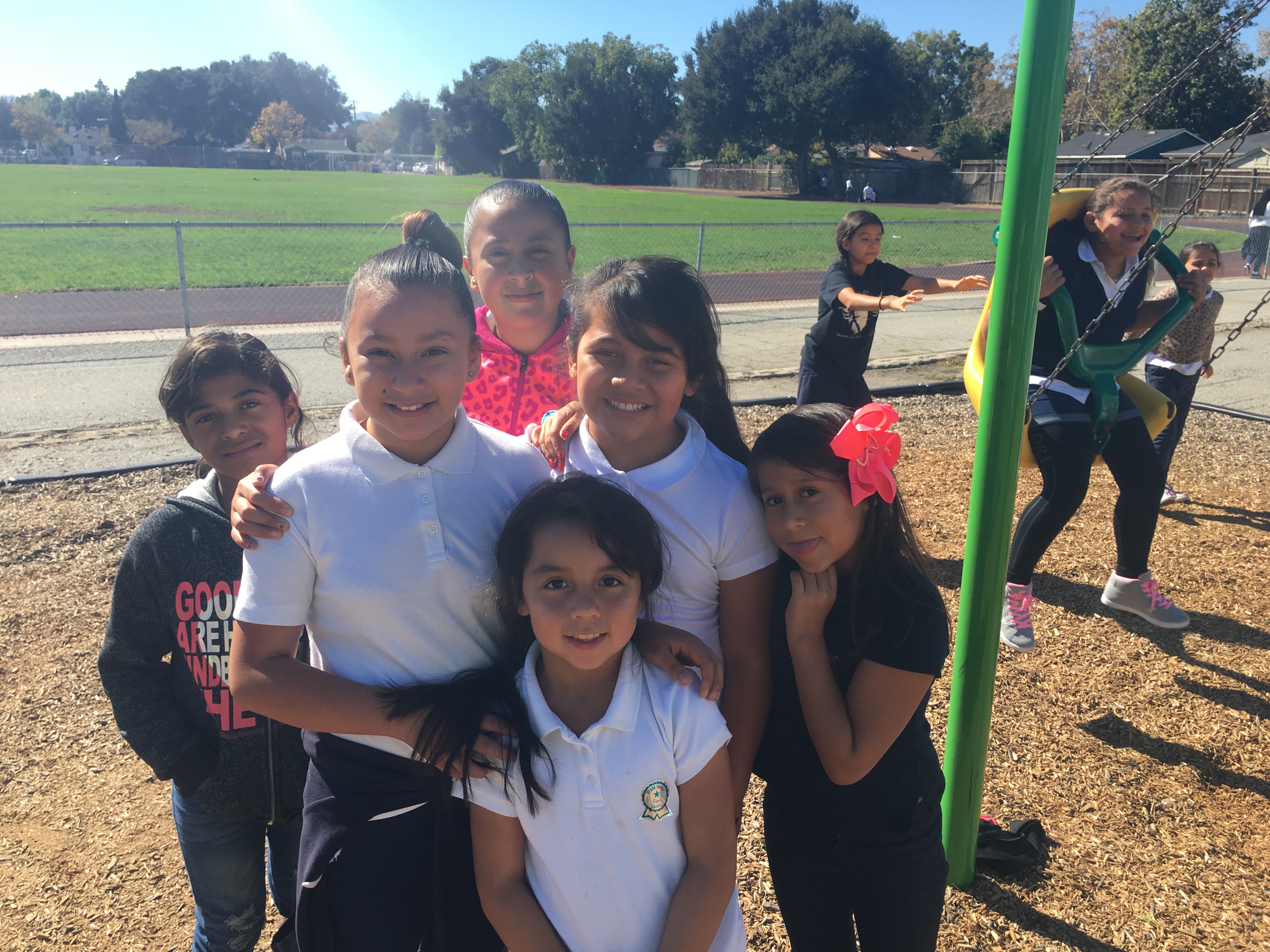 Green Oaks Kiddos enjoying the beautiful weather! 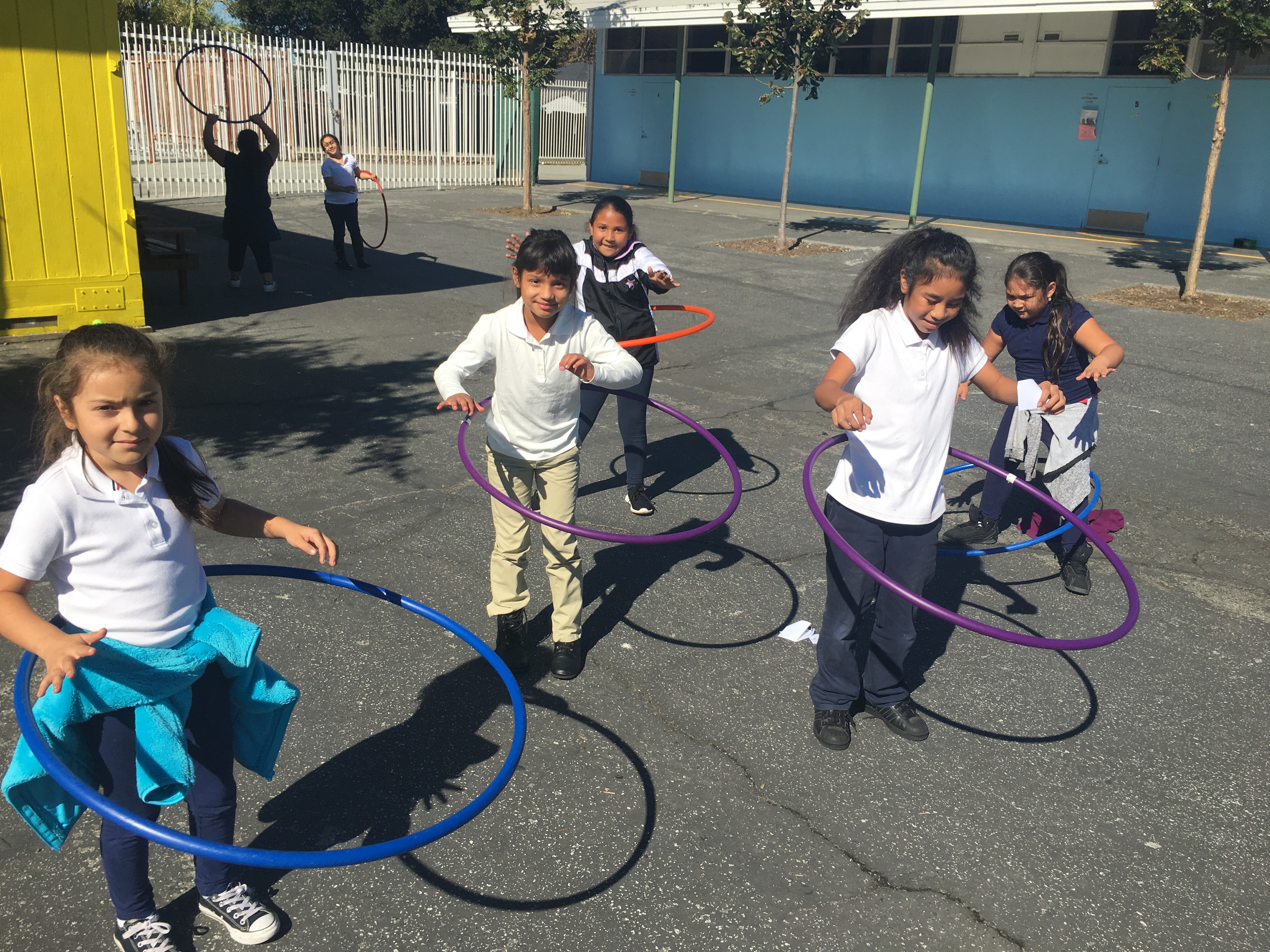 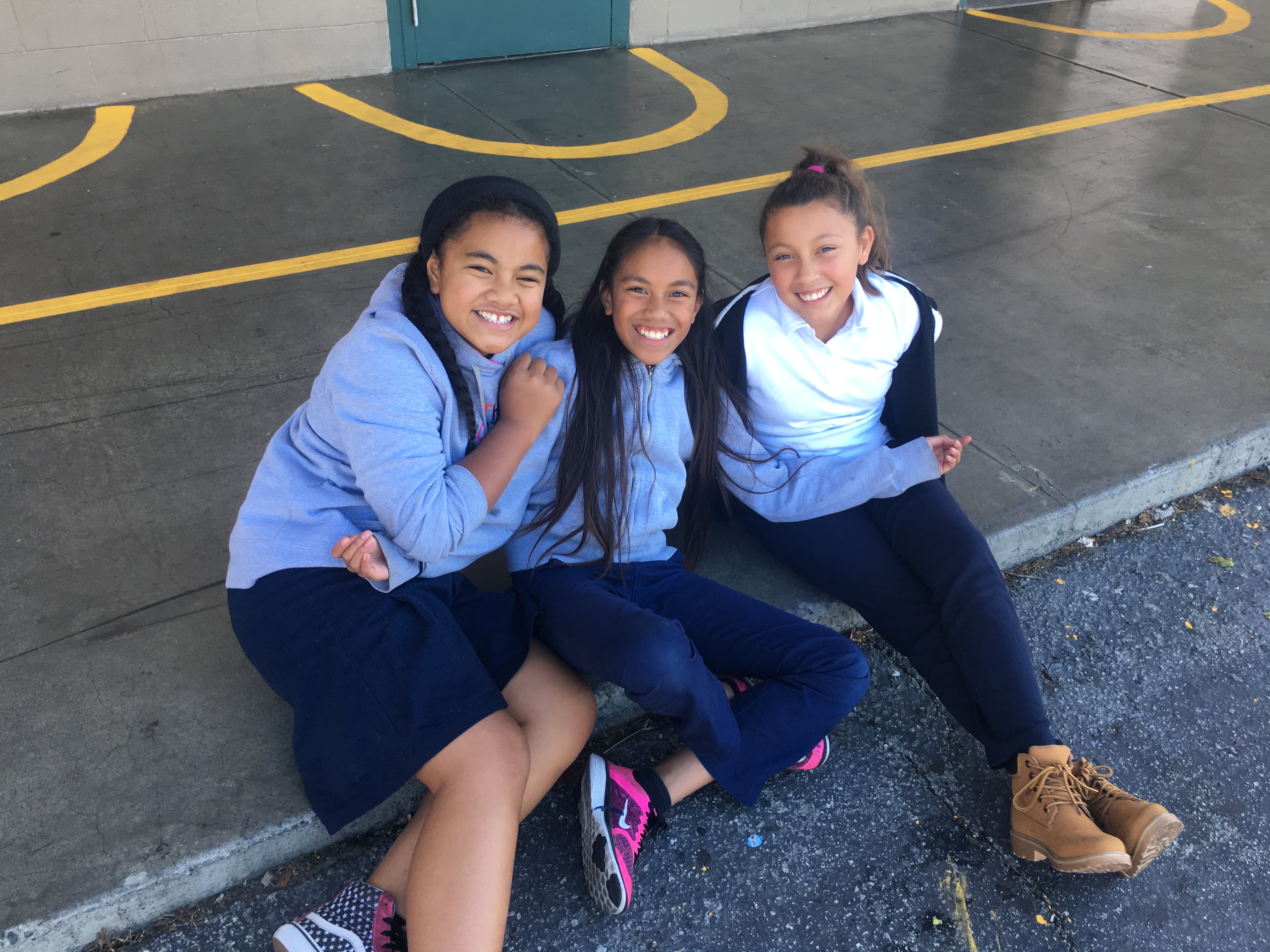 Monday 10/24Tuesday 10/25Wednesday 10/26Thursday  10/27Friday 10/288:25 A.M. Start3:10 P.M. Dismissal8:25 A.M. Start3:10 P.M. Dismissal8:25 A.M. StartMinimum Day1:10 P.M. Dismissal8:25 A.M. StartMake up Picture DayFall Festival (for Students Only)3:10 P.M. DismissalHalloween Dance3:30-5:30PMNo School!